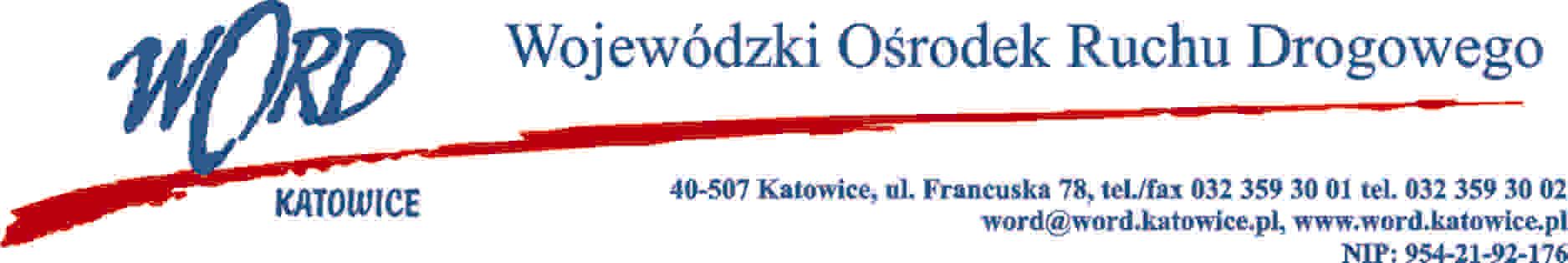 Postępowanie o udzielenie zamówienia publicznego o wartości poniżej 130.00 zł.Katowice 16.05.2022 r.AT-ZP.261.303.3.2022.ŁŻZapytanie ofertowePostępowanie o udzielenie zamówienia na świadczenie usług ochrony za pomocą monitoringu wizyjnego nieruchomości położonych w Katowicach (Część I), i/lub Dąbrowie Górniczej (Część II), i/lub Tychach (Część III), i/lub Rybniku, (Część IV), i/lub Jastrzębiu Zdroju (Część V) i/lub Bytomiu (Część VI) dla Wojewódzkiego Ośrodka Ruchu Drogowego w Katowicach, 40-507 Katowice, ul. Francuska 78. Rozdział I Informacje o Zamawiającym.Zamawiającym jest: Wojewódzki Ośrodek Ruchu Drogowego w KatowicachAdres: 40-507 Katowice, ul. Francuska 78 Rozdział II Tryb postępowania.Postępowanie prowadzone jest zgodnie z regulaminem Wojewódzkiego Ośrodka Ruchu Drogowego w  Katowicach w sprawie udzielania zamówień publicznych o wartości mniejszej niż 130.000,00 zł Rozdział III Opis przedmiotu zamówienia. Kody CPV:79711000-1 (usługi nadzoru przy użyciu alarmu); Przedmiotem zamówienia jest świadczenie usług ochrony za pomocą monitoringu wizyjnego nieruchomości położonych w Katowicach (Część I), i/lub Dąbrowie Górniczej (Część II), i/lub Tychach (Część III), i/lub Rybniku, (Część IV), i/lub Jastrzębiu Zdroju (Część V) i/lub Bytomiu (Część VI) dla Wojewódzkiego Ośrodka Ruchu Drogowego w Katowicach, 40-507 Katowice, ul. Francuska 78.Część I: OT  Katowice, ul. Francuska 78 40-507 KatowiceCzęść II: OT  Dąbrowa Górnicza  ul. Tysiąclecia 56 41- 303 Dąbrowa G.Część III: OT  Tychy, al. Jana Pawła II 3  43-100 TychyCzęść IV: OT  Rybnik, ul. Ekonomiczna 21 44-207 Rybnik Część V: OT  Jastrzębie Zdrój, ul. A. Krajowej 1  44-330 Jastrzębie ZdrójCzęść VI: OT  Bytom, ul. Strzelców Bytomskich 98  41-900 Bytom.W ramach Zamówienia Zamawiający wymaga świadczenia usługi monitoringu wideo obiektów w których został zamontowany System Monitoringu  zwany dalej Usługą abonamentową przez okres 24 miesięcy. Na eksploatowany przez Zamawiającego system monitoringu IP, w poszczególnych lokalizacjach (Części I- VI) składa się następujący sprzęt:Część I: OT  Katowice, ul. Francuska 78 40-507 Katowice :41 kamer współpracujących z dwoma rejestratorami,Część II: OT  Dąbrowa Górnicza  ul. Tysiąclecia 56 41- 303 Dąbrowa G: 25 kamer współpracujących z  dwoma rejestratorami, Część III: OT  Tychy, al. Jana Pawła II 3 43-100 Tychy: 16 kamer współpracujących z dwoma rejestratorami,Część IV: OT  Rybnik, ul. Ekonomiczna 21 44-207 Rybnik: 18 kamer współpracujących z dwoma rejestratorami.Część V: OT  Jastrzębie Zdrój, ul. A. Krajowej 1  44-330 Jastrzębie Zdrój: 20 kamer współpracujących z dwoma rejestratorami. Część VI: OT  Bytom, ul. Strzelców Bytomskich 98 41-900 Bytom: 27 kamer współpracujących z  dwoma rejestratorami.Kamery we wszystkich lokalizacjach Części I-VI są ustawione tak, by rejestrować miejsca wymagające nadzoru, nie umożliwiają zdalnej regulacji zoom’u, ani zdalnego obracania.Szczegółowa informacja na temat posiadanego sprzętu, adresy IP poszczególnych elementów itp. zostanie podana po podpisaniu umowyWymagania dotyczące świadczenia usługi monitoringu wizyjnego w Częściach I-VI.Wykonawca winien spełnić co najmniej następujące wymagania:System Monitoringu wizyjnego musi gwarantować właściwy poziom bezpieczeństwa danych, tzn. szyfrowanie transmisji danych, ograniczenie możliwości kopiowania danych z systemu przez użytkownika, zgodność z regulacjami prawnymi zawartymi w Rozporządzeniu Parlamentu Europejskiego i Rady (UE) 2016/679 z 27 kwietnia 2016r. w sprawie ochrony osób fizycznych w  związku z przetwarzaniem danych osobowych i w sprawie swobodnego przepływu takich danych oraz uchylenia dyrektywy 95/46/WE (dalej „RODO”), a także ustawy z dnia 10 maja 2018r. o  ochronie danych osobowych (Dz. U. 2019 r., poz. 1781).Przed rozpoczęciem świadczenia usług monitoringu wizyjnego należy w uzgodnieniu z Zamawiającym zdefiniować klatki referencyjne (co powinien zawierać obraz z poszczególnych kamer oraz jakie anomalie winny spowodować reakcję) oraz stworzyć procedury postępowania dla poszczególnych obrazów. Zarówno klatki referencyjne jak i procedury należy przedstawić Zamawiającemu do zatwierdzenia. Procedury powinny uwzględniać różne czynności w zależności od pory dnia, jak również możliwość zgłoszenia przez wyznaczonych pracowników Zamawiającego potrzeby wejścia na teren obiektu w godzinach nocnych, w dni wolne itp.Wymagane jest udostępnienie telefonu kontaktowego, na który upoważnieni pracownicy Zamawiającego będą mogli zgłosić w/w potrzebę wejścia na teren obiektu.Przed rozpoczęciem świadczenia usług monitoringu wizyjnego należy ze wskazanym przez Zamawiającego podmiotem świadczącym usługi monitoringu systemu alarmowego uzgodnić współpracę Systemu Monitoringu z tym systemem oraz zasady postępowania w razie wystąpienia alarmu.Obiekty winny być monitorowane przez 24 godziny na dobę, 7 dni w tygodniu.Na chronionych nieruchomościach należy umieścić tablice ostrzegawcze z logo Wykonawcy z  napisem: „OBIEKT CHRONIONY CAŁODOBOWO”.Wykonawca winien całodobowo czuwać nad obiektem poprzez podgląd systemu monitoringu, reagować na zdarzenia i niezwłocznie po wykryciu zdarzenia przekazywać informacje osobom upoważnionym lub odpowiednim instytucjom, które podejmą działania ochronne.Wykonawca winien posiadać centralę monitoringu (poza chronionym obiektem), która będzie wyposażona w odpowiednie urządzenia i personel do obsługi całodobowego podglądu obiektów WORD realizującą co najmniej następujące funkcjonalności systemu:System powinien umożliwiać wideo weryfikację alarmów pochodzących z zewnętrznych systemów alarmowych poprzez wyświetlanie obrazów live video z obiektu z którego odebrano alarm,System winien umożliwiać wykrycie naruszeń (np. wykrycie ruchu, wykrycie dymu itp.) zdefiniowanych obszarów z powiadamianiem operatora systemu na równi z alarmem z systemu alarmowego,Wymagane jest aby dla każdego ze zintegrowanych rejestratorów była dostępna opcja tzw. pre-alarmów, która polega na tym, aby operatorowi obsługującemu zdarzenie alarmowe był prezentowany zapis wideo z okresu co najmniej 15s przed wystąpieniem alarmu dla każdej z  kamer,Wymagane jest, aby system posiadał funkcjonalność tzw. wideo obchodów, która polega na tym, że w określonym czasie system automatycznie łączy się z określonymi kamerami, a obraz jest prezentowany operatorowi który musi się z nim zapoznać i określić czy stan jest prawidłowy czy nie. Konieczne jest aby podczas wykonywania wideo obchodu system rejestrował prezentowany operatorowi obraz. Niezbędne jest aby przy wideo obchodach operator mógł skorzystać z porównania obrazu live z klatkami referencyjnymi (dynamicznymi i statycznymi) oraz zapoznać się z procedurami jakie powinien wykonać, tzn. co powinien wyczytać z obrazu. System powinien umożliwiać wpisanie określonej „zauważonej” wartości jak również powinien umożliwiać odnotowanie czy treść obrazu jest poprawna oraz czy wymaga podjęcia dalszych czynności (wprowadzenia decyzji TAK/NIE) i w zależności od nich uruchamiać inne procedury. W zakres procedur winna również wchodzić reakcja na utratę sygnału wideo z kamery (awaria, zasłonięcie),Odbieranie alarmów z obiektu musi mieć pierwszeństwo nad wideo-obchodem, tj. w pierwszej kolejności wymagane jest obsłużenie alarmu.Z poziomu systemu musi być zapewniony dostęp do nagrań wykonanych w trakcie wideo obchodu a także do odebranych pre-alarmów.Wykonawca winien wyposażyć pracowników wyznaczonych do realizacji przedmiotu Zamówienia w jednolite umundurowanie i identyfikatory oraz samochód oznaczony w taki sposób, by umożliwiało to jego identyfikację.W przypadku zauważenia przez pracownika pełniącego dyżur przy systemie monitoringu jakichkolwiek zdarzeń stanowiących zagrożenie dla pracowników, osób trzecich lub włamania, dewastację mienia na terenie chronionych obiektów itp. Wykonawca zobowiązany jest do niezwłocznego wezwania grupy interwencyjnej i jednoczesnego powiadomienia w razie potrzeby właściwych terytorialnie jednostek Policji, a w razie potrzeby służb właściwych dla danego zagrożenia, z jednoczesnym niezwłocznym  telefonicznym powiadomieniem Zamawiającego. Koszty w/w wezwania ponosi Wykonawca. Obowiązkiem przybyłej na miejsce grupy interwencyjnej jest ujęcie osób stwarzających w sposób oczywisty bezpośrednie zagrożenie dla życia, zdrowia ludzkiego, a także dla chronionych obiektów i mienia w celu niezwłocznego przekazania tych osób Policji. Maksymalny czas dojazdu patrolu interwencyjnego wynosi w nocy w godz. 22.00-6.00 – do 7 minut, w dzień roboczy w godz. 6.00-22.00 – do 15 minut, w sobotę, niedzielę i święta w godz. 6.00-22.00 do 10 minut. Zamawiający wymaga aby wirtualne obchody wideo odbywały się w godzinach nocnych co najmniej dwukrotnie, w soboty, niedziele i święta dodatkowo (oprócz wideo obchodów nocnych) co najmniej dwukrotnie w ciągu dnia. Wymagane jest, aby każdy wirtualny obchód nie był krótszy niż 15 minut Wykonawca zobowiązany jest przez min. 30 dni kalendarzowych przechowywać i na wniosek Zamawiającego udostępnić rejestr oraz zarejestrowany przebieg wykonywanych wideo obchodów. Jeden pracownik Wykonawcy nie może wykonywać równocześnie wideo-obchodów w kilku lokalizacjach Zamawiającego.W sytuacji wystąpienia szkody Wykonawca zobowiązany jest sporządzić inwentaryzację szkodową, w szczególności sporządzić protokół szkody. Jeżeli to możliwe czynności takie powinny zostać wykonane z udziałem przedstawicieli Zamawiającego. Z kolei z postępowania pracownika ochrony należy sporządzić protokół, w którym zostanie opisane: dokładny czas zdarzenia oraz stosownie do okoliczności faktycznych zdarzenia – ilościową i jakościową charakterystykę powstałej szkody. Wykonawca zobowiązany jest współpracować w zakresie niezbędnym do wyjaśnienia sprawy z  odpowiednimi organami prowadzącymi śledztwo lub dochodzenia  w sprawie. Podczas świadczenia usługi ochrony monitoringu wszystkie nagrania muszą być zarejestrowane i  przechowywane w systemie Wykonawcy w rozdzielczości min D1 10 kl/s przez okres min. 30 dni, jednak nie dłużej niż 3 miesiące. Ponadto wszystkie wykryte lub zgłoszone interwencje muszą zostać zapisane przez Wykonawcę na osobnych nośnikach płyt CD, DVD, pendrive. Wszystkie w/w nagrania musza być udostępniane Zamawiającemu na każdorazowe wezwanie w terminie jednego dnia roboczego od zdarzenia, bez dodatkowego obciążania Zamawiającego kosztem przygotowania nagrania. W przypadku gdy o udostepnienie nagrań innych niż w/w interwencje wystąpi Zamawiający, winien on  zapewnić odpowiedni nośnik dla nagrania (płyta CD, pendrive lub DVD), a Wykonawca dostarczy nagranie do siedziby Zamawiającego w terminie maksymalnie 2 dni od daty przekazania mu nośnika, bez dodatkowego obciążania Zamawiającego kosztem przygotowania nagrania.System Monitoringu należy połączyć ze stacją monitoringu przez łącze internetowe. Dostarczenie łącza w poszczególnych lokalizacjach zapewnia. Zamawiający. Najpóźniej 24h przed rozpoczęciem świadczenia usług należy przekazać do działu IT Zamawiającego wykaz adresów IP stacji monitoringu wraz z numerami portów dla których należy zapewnić komunikację Wykonawcy z  systemem monitoringu. Nie jest dozwolone wykorzystywanie portów na których działają standardowe usługi (http, https, pop, pop3, smtp, smtps, dns itp.) Na routerach Zamawiającego w razie potrzeby zostanie skonfigurowane przekierowanie wskazanych przez Wykonawcę portów na porty używane przez sprzęt – kamery, rejestratory itp. Konfiguracja routerów należy do obowiązków Zamawiającego.Zamawiający zastrzega sobie prawo do rozbudowy Systemu Monitoringu o kolejne kamery. Koszt kamer, okablowania i montażu ponosi Zamawiający. Parametry dodatkowego sprzętu muszą odpowiadać posiadanemu już sprzętowi. Zamawiający musi również w porozumieniu z Wykonawcą podjąć decyzję z których kamer będzie rejestrowany obraz w stacji monitoringu (chyba że Wykonawca wyrazi zgodę na rejestrację obrazu z większej ilości kamer niż podana w dokumentacji postępowania). Rozdział IV Termin wykonania zamówienia. Termin wykonania zamówienia obejmuje okres świadczenia Usługi abonamentowej, który rozpocznie się nie wcześniej niż 1.06.2022 r. i będzie trwał 24 miesiące.Rozdział V Warunki udziału w postępowaniu.O udzielenie zamówienia mogą się ubiegać Wykonawcy, którzy:posiadają koncesję Ministra Spraw Wewnętrznych na prowadzenie działalności gospodarczej w zakresie objętym przedmiotem zamówienia zgodnie z ustawą z dnia 22 sierpnia 1997 r. (Dz. U. z 2021 r. poz. 1995) o ochronie osób i mienia realizowanych w formie bezpośredniej ochrony fizycznej oraz zabezpieczenia technicznego; wykażą, że są ubezpieczeni od odpowiedzialności cywilnej w zakresie prowadzonej działalności związanej z przedmiotem zamówienia na sumę gwarancyjną nie mniejszą niż 200.000,00 tysięcy (dwieście tysięcy złotych) odrębnie w każdej Części I-VI (tzn. jeśli Wykonawca składa ofertę na wszystkie Części I-VI musi posiadać ubezpieczenie od odpowiedzialności cywilnej w zakresie prowadzonej działalności związanej z przedmiotem zamówienia na sumę gwarancyjną nie mniejszą niż 1.200.000,00 (słownie: jeden milion dwieście tysięcy złotych);Rozdział VI Na potwierdzenie spełnienia wymagań należy do oferty załączyć. Aktualnie obowiązującą koncesję wydaną przez Ministra Spraw Wewnętrznych i Administracji zgodnie z ustawą z dnia 22 sierpnia 1997 r. o ochronie osób i mienia w formie bezpośredniej ochrony fizycznej, oraz w formie zabezpieczenia technicznego;Dokument potwierdzający, że Wykonawca jest ubezpieczony od odpowiedzialności cywilnej w zakresie prowadzonej działalności związanej z przedmiotem zamówienia na sumę gwarancyjną nie mniejszą niż 200.000,00 zł (dwieście tysięcy złotych) oddzielnie w każdej Części I-VI, (jeśli np. Wykonawca składa ofertę na wszystkie Części I-VI musi posiadać ww. ubezpieczenie z tytułu odpowiedzialności cywilnej na kwotę co najmniej 1.200.000,00 zł (jeden milion dwieście tysięcy złotych);Rozdział VII. Miejsce i termin składania ofert.Ofertę należy złożyć elektronicznie na adres email zamowienia@word.katowice.pl lub poprzez platformę przetargową Zamawiającego pod adresem: https://wordkatowice.logintrade.net.Termin składania ofert upływa dnia 23.05.2022r., o godz. 10:00. Rozdział VIII Opis sposobu obliczenia ceny (odrębnie dla każdej Części I-VI). Na cenę oferty składa - cena za Usługę abonamentową na 24 miesiące świadczenia usługi monitoringu wizyjnego odrębnie w każdym OT WORD. Aby wyliczyć cenę oferty dla każdej części odrębnie należy cenę brutto za 1 miesiąc usługi abonamentowej pomnożyć przez  24 miesiące tj. cały okres trwania umowy. Cena oferty uwzględnia wszystkie zobowiązania, musi być podana w PLN cyfrowo i słownie, z  wyodrębnieniem należnego podatku od towarów i usług VAT 23% i ceny netto. Rozdział IX. Opis kryteriów, którymi Zamawiający będzie kierował się przy wyborze oferty w Częściach I-VI. Cena oferty za cały przedmiot zamówienia (odrębnie dla każdej części) – 100% (opis wyliczenia ceny rozdz. VIII pkt 2 )Kryterium oceny ofert: Łączna cena brutto C(X) - 100 punktów, ustala się, że oferta z najniższą ceną brutto uzyska maksymalną ilość punktów w kryterium Łączna cena brutto C(X) tj 100 pozostałe zostaną przeliczone wg wzoru. gdzie: C(X) – ilość punktów przyznana ofercie „x” za kryterium łączna cena brutto,K - cena brutto najniższa wśród cen zawartych w ofertach – cena oferty najkorzystniejszej,Kx - cena brutto zawarta w ofercie badanej „x”.Oferta z najniższą ceną spośród ofert nieodrzuconych otrzyma 100 punktów. Realizacja zamówienia zostanie powierzona Wykonawcy, którego oferta uzyska najwyższą ilość punktów.Jeżeli nie można wybrać oferty najkorzystniejszej z uwagi na to, że dwie lub więcej ofert przedstawia taką samą ilość punktów, wtedy Zamawiający wezwie do złożenia ofert dodatkowych i wybierze ofertę z niższą ceną.  FORMULARZ  OFERTOWYDane Wykonawcy: ..........................................................................................................................................................................................................................................................................................................................................................................Adres: .........................................................................................................................................................................Numer telefon   ………………………Adres e-mail: ................................................................................................Nawiązując do zapytania ofertowego na świadczenie usług ochrony za pomocą monitoringu wizyjnego nieruchomości położonych w Katowicach (Część I), i/lub Dąbrowie Górniczej (Część II), i/lub Tychach (Część III), i/lub Rybniku, (Część IV), i/lub Jastrzębiu Zdroju (Część V) i/lub Bytomiu (Część VI) dla Wojewódzkiego Ośrodka Ruchu Drogowego w Katowicach, 40-507 Katowice, ul. Francuska 78, oferujemy wykonanie zamówienia zgodnie z wymogami Specyfikacji Istotnych Warunków Zamówienia za kwotę:CZĘŚĆ I OT KATOWICE Cena brutto/abonament/ za 1 miesiąc świadczenia usługi monitoringu wizyjnego: …………………. zł x 24 miesiące usługi monitoringu = …………………….…………..………… zł bruttoSłownie: …………………………………………………………………………………………….……………….w tym VAT: ................................................... zł Cena netto za całość zamówienia: ........................................... zł Słownie: …………………………………………………………………………………………….……………….CZĘŚĆ II OT DĄBROWA GÓRNICZA Cena brutto/abonament/ za 1 miesiąc świadczenia usługi monitoringu wizyjnego: …………………. zł x 24 miesiące usługi monitoringu = …………………….…………..………… zł bruttoSłownie: …………………………………………………………………………………………….……………….w tym VAT: ................................................... zł Cena netto za całość zamówienia: ........................................... zł Słownie: …………………………………………………………………………………………….……………….CZĘŚĆ III OT TYCHYCena brutto/abonament/ za 1 miesiąc świadczenia usługi monitoringu wizyjnego: …………………. zł x 24 miesiące usługi monitoringu = …………………….…………..………… zł bruttoSłownie: …………………………………………………………………………………………….……………….w tym VAT: ................................................... zł Cena netto za całość zamówienia: ........................................... zł Słownie: …………………………………………………………………………………………….……………….CZĘŚĆ IV OT RYBNIKCena brutto/abonament/ za 1 miesiąc świadczenia usługi monitoringu wizyjnego: …………………. zł x 24 miesiące usługi monitoringu = …………………….…………..………… zł bruttoSłownie: …………………………………………………………………………………………….……………….w tym VAT: ................................................... zł Cena netto za całość zamówienia: ........................................... zł Słownie: …………………………………………………………………………………………….……………….CZĘŚĆ V OT JASTRZĘBIE ZDRÓJCena brutto/abonament/ za 1 miesiąc świadczenia usługi monitoringu wizyjnego: …………………. zł x 24 miesiące usługi monitoringu = …………………….…………..………… zł bruttoSłownie: …………………………………………………………………………………………….……………….w tym VAT: ................................................... zł Cena netto za całość zamówienia: ........................................... zł Słownie: …………………………………………………………………………………………….……………….CZĘŚĆ VI OT BYTOMCena brutto/abonament/ za 1 miesiąc świadczenia usługi monitoringu wizyjnego: …………………. zł x 24 miesiące usługi monitoringu = …………………….…………..………… zł bruttoSłownie: …………………………………………………………………………………………….……………….w tym VAT: ................................................... zł Cena netto za całość zamówienia: ........................................... zł Słownie: …………………………………………………………………………………………….……………….Osobą / osobami do kontaktów z Zamawiającym odpowiedzialnych za wykonanie zobowiązań umowy jest/są  ................................................................. tel. Kontaktowy ............................. zakres odpowiedzialności.................................................................................Ustanowionym pełnomocnikiem do reprezentowania w postępowaniu o udzielenie zamówienia i / lub zawarcia umowy w sprawie zamówienia publicznego w przypadku składania oferty wspólnej przez dwa lub więcej podmioty gospodarcze (konsorcja/ spółki cywilne) jest: stanowisko ..............................................................................................................................................................imię i nazwisko.............................................................................................. tel....................................................Akceptuję (-jemy) bez zastrzeżeń wzór umowy przedstawiony w zapytaniu ofertowymW przypadku uznania mojej (naszej) oferty za najkorzystniejszą umowę zobowiązuję - (emy) się zawrzeć w  miejscu i terminie jakie zostaną wskazane przez Zamawiającego Oświadczam, że zamówienie w Częściach I-VI wykonamy samodzielnie*/przy pomocy podwykonawców*, którym zamierzamy powierzyć wykonanie następującej części zamówienia:W przypadku nie wypełnienia tego punktu w całości, bądź nie wymienienia części, które zostaną powierzone podwykonawcom, Zamawiający uzna, że Wykonawca wykona zamówienie samodzielnie. Za prace wykonywane przez podwykonawców ponosimy pełną odpowiedzialność.Wszystkie dane zawarte w mojej (naszej) ofercie są zgodne z prawdą i aktualne w chwili składania oferty.………………………………………..miejscowość i data…………………………………………………………Podpis osoby/osób uprawnionej do reprezentowania WykonawcyUmowa nrZawarta w dniu  ………………. r. w Katowicach pomiędzy:Wojewódzkim Ośrodkiem Ruchu Drogowego w Katowicach40-507 Katowice ul. Francuska 78, NIP: 954-21-92-176reprezentowanym przez Dyrektora –Janusza Freitaga zwanym dalej „Zamawiającym” a………………………………………………………………………………………………………………………. ………………………………………………………………………………………………………………………. ………………………………………………………………………………………………………………………. ……………………………………………………………………………………………………………………….reprezentowaną  przez ……………………………………………………………………………………………… zwanym dalej „Wykonawcą”,o treści następującej:§ 1Przedmiotem umowy jest świadczenie usług ochrony za pomocą monitoringu wizyjnego nieruchomości położonych w Katowicach (Część I), i/lub Dąbrowie Górniczej (Część II), i/lub Tychach (Część III), i/lub Rybniku, (Część IV), i/lub Jastrzębiu Zdroju (Część V) i/lub Bytomiu (Część VI) dla Wojewódzkiego Ośrodka Ruchu Drogowego w Katowicach, 40-507 Katowice, ul. Francuska 78.Wykonawca oświadcza, że prowadzi działalność w zakresie Agencji ochrony i posiada stosowne uprawnienia i kwalifikacje do świadczenia usługi ochrony osób i mienia realizowanych w formie bezpośredniej ochrony fizycznej oraz zabezpieczenia technicznego określonej w niniejszej umowie i przedkłada koncesję Ministra właściwego ds. wewnętrznych nr. ..........................., której kopia poświadczona „za zgodność z oryginałem”  stanowi ona załącznik  nr 2 do umowy.Wykonawca oświadcza, że jest ubezpieczony od odpowiedzialności cywilnej z tytułu prowadzonej działalności w zakresie usług stanowiących przedmiot niniejszej umowy. Kopia aktualnej polisy poświadczona „za zgodność z oryginałem” stanowi załącznik nr 3 do umowy. Wykonawca będzie zobowiązany do dostarczenia w czasie trwania umowy aktualnej polisy ubezpieczeniowej w przypadku upływu ważności dotychczasowej w terminie do 14 dni kalendarzowych.§ 2Świadczenie usług ochrony za pomocą, monitoringu wizyjnego rozpocznie się nie wcześniej niż 1.06.2022 r. i będzie trwało 24 miesiące.Zamawiający wymaga świadczenia usługi abonamentowej przez okres 24 miesięcy.  Obowiązki Wykonawcy związane z przedmiotem zamówienia oraz szczegółowy opis przedmiotu zamówienia zawiera Załącznik nr 1 do Umowy.§ 3Całkowite maksymalne wynagrodzenie za wykonanie usługi dla części I stanowi cena przedstawiona w formularzu ofertowym, która wynosi …………………………..……………………zł nettoSłownie: ……………………………………………………….……………………………….……………….należny podatek od towarów i usług  VAT 23% ……………….………………………………………………brutto………………………………………………………………..…….……………………………………..Słownie: ……………………………………………………….……………………………….……………….Gdziecena brutto  za 1 miesiąc świadczenia Usługi abonamentowej w Części I wynosi …………………………. zł brutto x 24 miesiące = ………………………………………. Całkowite maksymalne wynagrodzenie za wykonanie usługi dla części II stanowi cena przedstawiona w formularzu ofertowym, która wynosi …………………………..……………………zł nettoSłownie: ……………………………………………………….……………………………….……………….należny podatek od towarów i usług  VAT 23% ……………….………………………………………………brutto………………………………………………………………..…….……………………………………..Słownie: ……………………………………………………….……………………………….……………….Gdziecena brutto  za 1 miesiąc świadczenia Usługi abonamentowej w Części II  wynosi …………………………. zł brutto x 24 miesiące = ……………………………………….Całkowite maksymalne wynagrodzenie za wykonanie usługi dla części III stanowi cena przedstawiona w formularzu ofertowym, która wynosi …………………………..……………………zł nettoSłownie: ……………………………………………………….……………………………….……………….należny podatek od towarów i usług  VAT 23% ……………….………………………………………………brutto………………………………………………………………..…….……………………………………..Słownie: ……………………………………………………….……………………………….……………….Gdziecena brutto  za 1 miesiąc świadczenia Usługi abonamentowej w Części III  wynosi …………………………. zł brutto x 24 miesiące = ……………………………………….Całkowite maksymalne wynagrodzenie za wykonanie usługi dla części IV stanowi cena przedstawiona w formularzu ofertowym, która wynosi …………………………..……………………zł nettoSłownie: ……………………………………………………….……………………………….……………….należny podatek od towarów i usług  VAT 23% ……………….………………………………………………brutto………………………………………………………………..…….……………………………………..Słownie: ……………………………………………………….……………………………….……………….Gdziecena brutto  za 1 miesiąc świadczenia Usługi abonamentowej w Części IV  wynosi …………………………. zł brutto x 24 miesiące = ……………………………………….Całkowite maksymalne wynagrodzenie za wykonanie usługi dla części V stanowi cena przedstawiona w formularzu ofertowym, która wynosi …………………………..……………………zł nettoSłownie: ……………………………………………………….……………………………….……………….należny podatek od towarów i usług  VAT 23% ……………….………………………………………………brutto………………………………………………………………..…….……………………………………..Słownie: ……………………………………………………….……………………………….……………….Gdziecena brutto  za 1 miesiąc świadczenia Usługi abonamentowej w Części V stanowi wynosi …………………………. zł brutto x 24 miesiące = ……………………………………….Całkowite maksymalne wynagrodzenie za wykonanie usługi dla części VI stanowi cena przedstawiona w formularzu ofertowym, która wynosi …………………………..……………………zł nettoSłownie: ……………………………………………………….……………………………….……………….należny podatek od towarów i usług  VAT 23% ……………….………………………………………………brutto………………………………………………………………..…….……………………………………..Słownie: ……………………………………………………….……………………………….……………….Gdziecena brutto  za 1 miesiąc świadczenia Usługi abonamentowej w Części VI odrębnie  wynosi …………………………. zł brutto x 24 miesiące = ……………………………………….Świadczenie usług ochrony nieruchomości za pomocą systemu monitoringu wizyjnego w Częściach  I-VI rozliczane będzie miesięcznie zgodnie z zadeklarowaną w ofercie ceną. Wynagrodzenie za każdy miesiąc świadczenia usługi systemu monitoringu wizyjnego w Części I-VI odrębnie będzie płatne przelewem na konto Wykonawcy o numerze:. .......................................................................... w  terminie do 14 dni po otrzymaniu prawidłowo wystawionej faktury VAT po zakończeniu każdego miesiąca, w czasie którego niniejsza umowa obowiązuje.§ 4Wykonawca zapłaci Zamawiającemu karę umowną w razie wypowiedzenia umowy ze skutkiem natychmiastowym z  przyczyn, za które ponosi odpowiedzialność Wykonawca, w wysokości 20% wynagrodzenia brutto.Wykonawca zapłaci Zamawiającemu karę umowną w przypadku nie przystąpienia  do wykonywania usługi w  określonym terminie oraz w przypadku zwłoki w wykonywaniu usług stanowiących przedmiot zamówienia. W obu przypadkach za każdy stwierdzony dzień zwłoki Wykonawca zapłaci karę w wysokości 0,5% całkowitego wynagrodzenia brutto.Łączna wysokość kar umownych nie przekroczy 20% wartości przedmiotowego zamówienia.Zamawiający zastrzega sobie prawo dochodzenia odszkodowania uzupełniającego, jeżeli szkoda po stronie Zamawiającego przewyższy wysokość kar umownych.Zamawiający może wypowiedzieć umowę w przypadku:cofnięcia lub ograniczenia Wykonawcy koncesji na prowadzenie działalności gospodarczej w zakresie usług ochrony osób i mienia i zabezpieczenia technicznego; naruszenia przez Wykonawcę istotnych postanowień niniejszej umowy, w szczególności obowiązków określonych w § 1 i 2  umowy i załączniku nr 1 do umowy gdy Wykonawca bez uzasadnionego powodu nie rozpocznie realizacji przedmiotu umowy.Rozwiązanie umowy ze skutkiem natychmiastowym wymaga zachowania zwykłej formy pisemnej pod rygorem nieważności. W takim przypadku Wykonawcy nie przysługuje roszczenie do Zamawiającego. W razie kradzieży lub zniszczenia mienia, zaistniałego w czasie świadczenia usług objętych niniejszą umową lub zniszczenia mienia powstałego z winy Wykonawcy, Wykonawca ponosi odpowiedzialność materialną na zasadach ogólnych wynikających z kodeksu cywilnego. Zlecenie podwykonania części usług podwykonawcom nie zmienia zobowiązań Wykonawcy wobec Zamawiającego za wykonanie tej części usługi. Wykonawca jest odpowiedzialny za działania, uchybienia lub zaniedbania podwykonawców i ich pracowników w takim samym stopniu, jakby to były działania, uchybienia lub zaniedbania jego własnych pracowników.§ 5Zamawiający powierza Wykonawcy przetwarzanie danych osobowych pozyskanych za pomocą monitoringu w celu zabezpieczenie obiektów będących własnością WORD Katowice na podstawie umowy powierzenia przetwarzania danych osobowych, która stanowi załącznik numer 4 do niniejszej umowy.Wykonawca zobowiązuje się przetwarzać powierzone dane osobowe wyłącznie w zakresie i celu realizacji niniejszej umowy.Po ustaniu Umowy, Wykonawca zobowiązany jest do usunięcia powierzonych danych w czasie 30 dni z  wszystkich nośników, programów i aplikacji.Wykonawca deklaruje, że osoby upoważnione do przetwarzania danych osobowych zobowiązały się do zachowania poufności.Wykonawca zobowiązuje się stosować ochronę powierzonych danych przed niedozwolonym lub niezgodnym z prawem przetwarzaniem (zniszczeniem, utraceniem, zmodyfikowaniem, nieuprawnionym ujawnieniem lub nieuprawnionym dostępem do danych osobowych przesyłanych, przechowywanych lub w inny sposób przetwarzanych) oraz przypadkową utratą, zniszczeniem lub uszkodzeniem, za pomocą odpowiednich środków technicznych lub organizacyjnych („integralność i poufność”).§ 6Zamawiający informuje, iż Administratorem Danych Osobowych (ADO) Wykonawcy oraz osób przy użyciu, których Wykonawca będzie realizował przedmiot umowy udostępnionych przez niego w celach realizacji przedmiotu niniejszej umowy jest Zamawiający.Dane Osobowe Wykonawcy będą przetwarzane przez ADO jedynie w zakresie rzeczowym oraz okresie czasowym niezbędnym do realizacji przez ADO obowiązków i uprawnień wynikających z przepisów prawa.Wykonawcy mają prawo dostępu do swoich danych, sprostowania ich, ograniczenia przetwarzania, przeniesienia danych oraz ich usunięcia w zakresie wynikającym z obowiązujących przepisów prawa.W celach realizacji uprawnień określonych w ust. 3 powyżej wnioski należy składać do ADO za pośrednictwem powołanego Inspektora Ochrony Danych Osobowych  na adres e-mail: iod@word.katowice.pl Odbiorcami podanych przez Wykonawcę danych osobowych w celu wykonywania nałożonych na ADO obowiązków wynikających z przepisów prawa będą organy państwowe i inne podmioty uprawnione na podstawie przepisów prawa oraz podmioty, którym ADO powierzył przetwarzanie danych osobowych Użytkownika.Dane osobowe Wykonawcy nie będą przekazywane poza obszar Europejskiego Obszaru Gospodarczego.  Dane osobowe Użytkownika nie będą podlegać profilowaniu.Wykonawca został poinformowany o swoich prawach i uprawnieniach związanych z przetwarzaniem jego danych osobowych w ramach realizacji przedmiotowej umowy, określonych obowiązkiem informacyjnym stypizowanym w Rozporządzeniu Parlamentu Europejskiego i Rady (UE) 2016/679 z dnia 27 kwietnia 2016 r. w sprawie ochrony osób fizycznych w związku z przetwarzaniem danych osobowych i w sprawie swobodnego przepływu takich danych oraz uchylenia dyrektywy 95/46/WE.§ 7W ramach wykonywania umowy monitorowania Zamawiający zastosuje n/w procedury postępowania:Po otrzymaniu  sygnału alarmowego z monitorowanego obiektu, Operator stacji monitorowania bezzwłocznie skieruje patrol interwencyjny w miejsce zdarzenia na terenie obiektu.Patrol interwencyjny  po dokładnym sprawdzeniu obiektu i terenu wokół niego, przekaże informacje o stanie obiektu i zdarzeniach mających miejsce na jego terenie, Operatorowi  stacji monitorowania i sporządzi protokół lub notatkę służbową z  interwencji w tym obiekcie.Operator stacji monitorowania przekaże informacje i spostrzeżenia, otrzymane od patrolu interwencyjnego osobom funkcyjnym danego obiektu, które podejmą dalsze decyzje.Zamawiający zażąda dostarczenia protokołu lub notatki służbowej z interwencji patrolu potwierdzonej przez Operatora stacji, a także miesięcznego wydruku zdarzeń  ze stacji monitorowania. Dokumentu te powinny być przesłane i dołączone do faktury VAT za usługi monitorowania obiektów.§ 8Wykonawca zobowiązuje się do przyjmowania przez całą dobę uzgodnionych sygnałów, o których mowa w  § 5 przez cały czas trwania umowy, również w dni świąteczne i wolne od pracy.Zamawiający zobowiązany jest powiadomić operatora Stacji Monitorowania Alarmów telefonicznie za podaniem ustalonego hasła o każdym wejściu do chronionego obiektu po godzinach pracy obiektu oraz o  odstępstwach od ustalonych godzin zamykania obiektu. Hasła i wykaz osób, które maja być powiadomione w przypadku szkody powstałej w mieniu Zamawiającego lub innych sytuacjach wymagających interwencji Wykonawcy umieszczony jest w karcie zgłoszenia stanowiącej załącznik nr 1.§ 9W kwestiach nieuregulowanych niniejszą umową mają zastosowanie odpowiednie przepisy kodeksu cywilnego.§ 10Zamawiający i Wykonawca zachowają w tajemnicy wszystkie informacje, które mają wpływ na stan bezpieczeństwa Zamawiającego w czasie trwania umowy oraz po jej rozwiązaniu. § 11Wszystkie zmiany w treści umowy wymagają odrębnego aneksu pod rygorem nieważności.§ 12Sądem właściwym dla rozstrzygania sporów wynikających z niniejszej umowy będzie sąd właściwy dla siedziby Zamawiającego. § 13Umowę sporządzono w dwóch egzemplarzach po jednym dla każdej ze stron.ZAMAWIAJĄCYWYKONAWCAZAŁĄCZNIK Nr 1 do umowySzczegółowy opis przedmiotu zamówienia dla części I-VIWykonawca winien spełnić co najmniej następujące wymagania:System Monitoringu wizyjnego musi gwarantować właściwy poziom bezpieczeństwa danych, tzn. szyfrowanie transmisji danych, ograniczenie możliwości kopiowania danych z systemu przez użytkownika, zgodność z  przepisani o ochronie danych osobowych.Przed rozpoczęciem świadczenia usług monitoringu wizyjnego należy w uzgodnieniu z Zamawiającym zdefiniować klatki referencyjne (co powinien zawierać obraz z poszczególnych kamer oraz jakie anomalie winny spowodować reakcję) oraz stworzyć procedury postępowania dla poszczególnych obrazów. Zarówno klatki referencyjne jak i procedury należy przedstawić Zamawiającemu do zatwierdzenia. Procedury powinny uwzględniać różne czynności w zależności od pory dnia, jak również możliwość zgłoszenia przez wyznaczonych pracowników Zamawiającego potrzeby wejścia na teren obiektu w godzinach nocnych, w dni wolne itp.Wymagane jest udostępnienie telefonu kontaktowego, na który upoważnieni pracownicy Zamawiającego będą mogli zgłosić w/w potrzebę wejścia na teren obiektuPrzed rozpoczęciem świadczenia usług monitoringu wizyjnego należy ze wskazanym przez Zamawiającego podmiotem świadczącym usługi monitoringu systemu alarmowego uzgodnić współpracę Systemu Monitoringu z tym systemem oraz zasady postępowania w razie wystąpienia alarmu.Obiekty winny być monitorowane przez 24 godziny na dobę, 7 dni w tygodniu.Na chronionych nieruchomościach należy umieścić tablice ostrzegawcze z logo Wykonawcy z napisem: „OBIEKT CHRONIONY CAŁODOBOWO”.Wykonawca winien całodobowo czuwać nad obiektem poprzez podgląd systemu monitoringu, reagować na zdarzenia i niezwłocznie po wykryciu zdarzenia przekazywać informacje osobom upoważnionym lub odpowiednim instytucjom, które podejmą działania ochronne.Wykonawca winien posiadać centralę monitoringu (poza chronionym obiektem), która będzie wyposażona w  odpowiednie urządzenia i personel do obsługi całodobowego podglądu obiektów WORD realizującą co najmniej następujące funkcjonalności systemu:System powinien umożliwiać wideo weryfikację alarmów pochodzących z zewnętrznych systemów alarmowych poprzez wyświetlanie obrazów live video z obiektu z którego odebrano alarm.System winien umożliwiać wykrycie naruszeń (np. wykrycie ruchu, wykrycie dymu itp.) zdefiniowanych obszarów z powiadamianiem operatora systemu na równi z alarmem z systemu alarmowego.Wymagane jest aby dla każdego ze zintegrowanych rejestratorów była dostępna opcja tzw. pre-alarmów, która polega na tym, aby operatorowi obsługującemu zdarzenie alarmowe był prezentowany zapis wideo z okresu co najmniej 15s przed wystąpieniem alarmu dla każdej z  kamer.Wymagane jest, aby system posiadał funkcjonalność tzw. wideo obchodów, która polega na tym, że w określonym czasie system automatycznie łączy się z określonymi kamerami, a obraz jest prezentowany operatorowi który musi się z nim zapoznać i określić czy stan jest prawidłowy czy nie. Konieczne jest aby podczas wykonywania wideo obchodu system rejestrował prezentowany operatorowi obraz. Niezbędne jest aby przy wideo obchodach operator mógł skorzystać z porównania obrazu live z klatkami referencyjnymi (dynamicznymi i statycznymi) oraz zapoznać się z procedurami jakie powinien wykonać, tzn. co powinien wyczytać z obrazu. System powinien umożliwiać wpisanie określonej „zauważonej” wartości jak również powinien umożliwiać odnotowanie czy treść obrazu jest poprawna oraz czy wymaga podjęcia dalszych czynności (wprowadzenia decyzji TAK/NIE) i w zależności od nich uruchamiać inne procedury. W zakres procedur winna również wchodzić reakcja na utratę sygnału wideo z kamery (awaria, zasłonięcie).Odbieranie alarmów z obiektu musi mieć pierwszeństwo nad wideo-obchodem, tj. w pierwszej kolejności wymagane jest obsłużenie alarmu.Z poziomu systemu musi być zapewniony dostęp do nagrań wykonanych w trakcie wideo obchodu a także do odebranych pre-alarmów.Wykonawca winien wyposażyć pracowników wyznaczonych do realizacji przedmiotu Zamówienia w jednolite umundurowanie i identyfikatory oraz samochód oznaczony w taki sposób, by umożliwiało to jego identyfikację.W przypadku zauważenia przez pracownika pełniącego dyżur przy systemie monitoringu jakichkolwiek zdarzeń stanowiących zagrożenie dla pracowników, osób trzecich lub włamania, dewastację mienia na terenie chronionych obiektów itp. Wykonawca zobowiązany jest do niezwłocznego wezwania grupy interwencyjnej i  jednoczesnego powiadomienia w razie potrzeby właściwych terytorialnie jednostek Policji, a w razie potrzeby służb właściwych dla danego zagrożenia, z jednoczesnym niezwłocznym  telefonicznym powiadomieniem Zamawiającego. Koszty w/w wezwania ponosi Wykonawca. Obowiązkiem przybyłej na miejsce grupy interwencyjnej jest ujęcie osób stwarzających w sposób oczywisty bezpośrednie zagrożenie dla życia, zdrowia ludzkiego, a także dla chronionych obiektów i mienia w celu niezwłocznego przekazania tych osób Policji. Maksymalny czas dojazdu patrolu interwencyjnego wynosi w nocy w godz. 22.00-6.00 – do 7 minut, w dzień roboczy w godz. 6.00-22.00 – do 15 minut, w sobotę, niedzielę i święta w godz. 6.00-22.00 do 10 minut. Zamawiający wymaga aby wirtualne obchody wideo odbywały się w godzinach nocnych co najmniej dwukrotnie, w soboty, niedziele i święta  dodatkowo (oprócz wideo obchodów nocnych) co najmniej dwukrotnie w ciągu dnia. Wymagane jest, aby każdy wirtualny obchód nie był krótszy niż 15 minut Wykonawca zobowiązany jest przez min. 30 dni kalendarzowych przechowywać i na wniosek Zamawiającego udostępnić rejestr oraz zarejestrowany przebieg wykonywanych wideo obchodów. Jeden pracownik Wykonawcy nie może wykonywać równocześnie wideo-obchodów w kilku lokalizacjach Zamawiającego.W sytuacji wystąpienia szkody Wykonawca zobowiązany jest sporządzić inwentaryzację szkodową, w  szczególności sporządzić protokół szkody. Jeżeli to możliwe czynności takie powinny zostać wykonane z  udziałem przedstawicieli Zamawiającego. Z kolei z postępowania pracownika ochrony należy sporządzić protokół, w którym zostanie opisane: dokładny czas zdarzenia oraz stosownie do okoliczności faktycznych zdarzenia – ilościową i jakościową charakterystykę powstałej szkody. Wykonawca zobowiązany jest współpracować w zakresie niezbędnym do wyjaśnienia sprawy z odpowiednimi organami prowadzącymi śledztwo lub dochodzenia  w sprawie. Podczas świadczenia usługi ochrony monitoringu wszystkie nagrania muszą być zarejestrowane i  przechowywane w systemie Wykonawcy w rozdzielczości min D1 10 kl/s przez okres min. 30 dni. Ponadto wszystkie wykryte lub zgłoszone interwencje muszą zostać zapisane przez Wykonawcę na osobnych nośnikach płyt CD, DVD, pendrive. Wszystkie w/w nagrania musza być udostępniane Zamawiającemu na każdorazowe wezwanie w terminie jednego dnia roboczego od zdarzenia, bez dodatkowego obciążania Zamawiającego kosztem przygotowania nagrania. W przypadku gdy o udostepnienie nagrań innych niż w/w interwencje wystąpi Zamawiający, winien on  zapewnić odpowiedni nośnik dla nagrania (płyta CD, pendrive lub DVD), a  Wykonawca dostarczy nagranie do siedziby Zamawiającego w terminie maksymalnie 2 dni od daty przekazania mu nośnika, bez dodatkowego obciążania Zamawiającego kosztem przygotowania nagrania.System Monitoringu należy połączyć ze stacją monitoringu przez łącze internetowe. Dostarczenie łącza w  poszczególnych lokalizacjach zapewnia. Zamawiający. Najpóźniej 24h przed rozpoczęciem świadczenia usług należy przekazać do działu IT Zamawiającego wykaz adresów IP stacji monitoringu wraz z numerami portów dla których należy zapewnić komunikację Wykonawcy z systemem monitoringu. Nie jest dozwolone wykorzystywanie portów na których działają standardowe usługi (http, https, pop, pop3, smtp, smtps, dns itp.) Na routerach Zamawiającego w razie potrzeby zostanie skonfigurowane przekierowanie wskazanych przez Wykonawcę portów na porty używane przez sprzęt – kamery, rejestratory itp. Konfiguracja routerów należy do obowiązków Zamawiającego. Zamawiający zastrzega sobie prawo do rozbudowy Systemu Monitoringu o  kolejne kamery. Koszt kamer, okablowania i montażu ponosi Zamawiający. Parametry dodatkowego sprzętu muszą odpowiadać posiadanemu już sprzętowi. Zamawiający musi również w porozumieniu z Wykonawcą podjąć decyzję z których kamer będzie rejestrowany obraz w stacji monitoringu (chyba że Wykonawca wyrazi zgodę na rejestrację obrazu z większej ilości kamer niż podana w dokumentacji postępowania). ZAŁĄCZNIK Nr 2 do umowyPoświadczona za zgodność z oryginałem kopia koncesji Ministra właściwego ds. wewnętrznych nr.  ...........................ZAŁĄCZNIK Nr 3 do umowyKopia aktualnej polisy poświadczona „za zgodność z oryginałem”.ZAŁĄCZNIK Nr 4 do umowyUmowa powierzeniaprzetwarzania danych osobowychzawarta dnia ____________ pomiędzy:(zwana dalej „Umową”)_______________________________ (dane podmiotu, który zawiera Umowę)zwanym(-ną) w dalszej części Umowy „Podmiotem przetwarzającym”,reprezentowanym(-ną) przez:_______________________________aWojewódzki Ośrodek Ruchu Drogowego w KatowicachUl. Francuska 78, 40-507 Katowicezwanym(-ną) w dalszej części Umowy „Administratorem danych” lub „Administratorem”,reprezentowanym(-ną) przez: Janusza Freitaga - Dyrektora§ 1Powierzenie przetwarzania danych osobowychAdministrator danych powierza Podmiotowi przetwarzającemu dane osobowe do przetwarzania w trybie art. 28 ogólnego rozporządzenia Parlamentu Europejskiego i Rady (UE) 2016/679 z 27 kwietnia 2016 r. w sprawie ochrony osób fizycznych w związku z przetwarzaniem danych osobowych i w sprawie swobodnego przepływu takich danych oraz uchylenia dyrektywy 95/46/WE (Dz.Urz.UE.L Nr 119, str. 1) (zwanego w dalszej części Umowy „Rozporządzeniem”), na zasadach, w zakresie i w celu określonych w niniejszej Umowie.Podmiot przetwarzający zobowiązuje się do przetwarzania powierzonych mu danych osobowych zgodnie z niniejszą Umową, Rozporządzeniem oraz z innymi przepisami prawa powszechnie obowiązującego, chroniącymi prawa osób, których dane dotyczą.§ 2Zakres i cel przetwarzania danychPodmiot przetwarzający będzie przetwarzał, powierzone na podstawie Umowy dane objęte zakresem stosowania monitoringu wizyjnego utrwalania obrazu, w tym również danych osobowych, w  szczególności w postaci wizerunków osób przebywających w miejscach objętych zasięgiem monitoringu  oraz danych osób (pracowników WORD) upoważnionych przez Administratora w zakresie imienia i nazwiska, numeru telefonu. Powierzone przez Administratora danych dane osobowe będą przetwarzane przez Podmiot przetwarzający wyłącznie w celu realizacji umowy z dnia  ………………………. w celu świadczenie usług ochrony za pomocą monitoringu wizyjnego nieruchomości oraz rzeczy ruchomych będących własnością WORD.Podmiot przetwarzający jest upoważniony do wykonywania następujących czynności przetwarzania powierzonych danych: utrwalanie, organizowanie, porządkowanie, przechowywanie, adaptowanie lub modyfikowanie, pobieranie, przeglądanie, wykorzystywanie, ujawnianie poprzez przesłanie, rozpowszechnianie lub innego rodzaju udostępnianie, dopasowywanie lub łączenie, ograniczanie, usuwanie lub niszczenie – które są w minimalnym zakresie niezbędne do realizacji celu o którym mowa w ust. 2 powyżej.§ 3Obowiązki Podmiotu przetwarzającegoPodmiot przetwarzający przy przetwarzaniu powierzonych danych osobowych zobowiązuje się do ich zabezpieczenia przez stosowanie odpowiednich środków technicznych i organizacyjnych, odpowiadających stanowi wiedzy technicznej, zapewniających zgodność z Rozporządzeniem, w tym adekwatny stopień bezpieczeństwa odpowiadający ryzyku naruszenia praw lub wolności osób, których dane dotyczą. Lista środków technicznych i organizacyjnych stosowanych przez Podmiot przetwarzający stanowi załącznik nr 1 do Umowy.Podmiot przetwarzający zobowiązuje się dołożyć należytej staranności przy przetwarzaniu powierzonych danych osobowych.Podmiot przetwarzający zobowiązuje się do nadania upoważnień do przetwarzania danych osobowych wszystkim osobom, które będą przetwarzały powierzone dane osobowe, przy czym będą to jedynie osoby, które mają odpowiednie przeszkolenie z zakresu ochrony danych osobowych i są niezbędne do realizacji celu niniejszej Umowy.Podmiot przetwarzający zapewnia, że osoby, które upoważnia do przetwarzania danych osobowych w  celu realizacji niniejszej Umowy, zobowiążą się do zachowania tajemnicy lub będą podlegały odpowiedniemu ustawowemu obowiązkowi zachowania tajemnicy, o której mowa w art. 28 ust. 3 lit. b Rozporządzenia, zarówno w trakcie zatrudnienia ich w Podmiocie przetwarzającym, jak i po jego ustaniu. Podmiot przetwarzający zapewnia ponadto, że osoby, o których mowa w niniejszym ustępie, będą przetwarzały dane osobowe zgodnie z zasadą wiedzy koniecznej.Dla prawidłowej realizacji ust. 4 Podmiot Przetwarzający dokonuje okresowej weryfikacji listy osób, którym udzielono dostępu do danych przetwarzanych w imieniu Administratora.Podmiot przetwarzający po zakończeniu świadczenia usług związanych z przetwarzaniem niezwłocznie (usuwa/zwraca Administratorowi) wszelkie dane osobowe (należy wybrać, czy Podmiot przetwarzający ma usunąć, czy zwrócić dane) oraz usuwa wszelkie ich istniejące kopie, chyba że prawo Unii Europejskiej lub prawo państwa członkowskiego nakazują przechowywanie danych osobowych.Podmiot przetwarzający pomaga Administratorowi w niezbędnym zakresie wywiązywać się z obowiązku odpowiadania na żądania osób, których dane dotyczą, oraz z obowiązków określonych w art. 32–36 Rozporządzenia. Podmiot przetwarzający:w razie wpływu do niego żądania w zakresie realizacji praw osób, których dotyczą powierzone dane, informuje o tym Administratora w terminie 5 dni roboczych od otrzymania wiadomości Udzielając informacji, Podmiot przetwarzający przekazuje dane nadawcy i treść żądania oraz określa, w jakim zakresie jest w stanie przyczynić się do realizacji żądania.W przypadku stwierdzenia jakiegokolwiek naruszenia ochrony danych osobowych Podmiot przetwarzający lub podwykonawca Podmiotu przetwarzającego zgłasza je Administratorowi w ciągu 24h.§ 4Prawo kontroliZgodnie z art. 28 ust. 3 lit. h Rozporządzenia Administrator danych ma prawo kontroli, mającej na celu weryfikację, czy Podmiot przetwarzający spełnia obowiązki wynikające z niniejszej Umowy.Administrator danych będzie realizować prawo kontroli w godzinach pracy Podmiotu przetwarzającego i z minimum 2 dniowym uprzedzeniem.Prawo do przeprowadzenia kontroli obejmuje: wstęp do pomieszczeń, w których znajdują się zasoby uczestniczące w operacjach przetwarzania powierzonych danych osobowych; żądanie złożenia pisemnych lub ustnych wyjaśnień od osób upoważnionych do przetwarzania powierzonych danych osobowych; wgląd do wszelkich dokumentów i wszelkich danych mających bezpośredni związek z celem kontroli; przeprowadzanie oględzin urządzeń, nośników oraz systemów informatycznych służących do przetwarzania powierzonych danych.Podmiot przetwarzający zobowiązuje się do usunięcia uchybień stwierdzonych podczas kontroli w  terminie wskazanym przez Administratora danych, nie dłuższym niż 7 dni.Powyżej określone zasady kontroli Podmiotu Przetwarzającego mają zastosowanie do przeprowadzanych przez Administratora kontroli podwykonawców Podmiotu przetwarzającego, o których mowa w § 6 ust. 1 Umowy.§ 5RaportowanieNa wniosek Administratora Podmiot przetwarzający udostępnia wszelkie informacje niezbędne do realizacji lub wykazania spełnienia obowiązków wynikających z Rozporządzenia.Informacji, o których mowa w ust. 1, udziela się w terminie 15 dni roboczych od dnia doręczenia wniosku, z zastrzeżeniem ust. 3.Jeżeli wniosek, o którym mowa w ust. 1, dotyczy realizacji obowiązku zgłoszenia naruszenia ochrony danych osobowych lub usunięcia jego skutków, Podmiot przetwarzający udziela informacji w  najbliższym możliwym terminie, nie później niż w ciągu 24 godzin od doręczenia wniosku.§ 6Dalsze powierzenie danych do przetwarzaniaAdministrator wyraża zgodę na powierzenie danych osobowych objętych niniejszą Umową do dalszego przetwarzania przez podwykonawców Podmiotu przetwarzającego, w celu wykonania niniejszej Umowy, przy czym podwykonawcy Podmiotu przetwarzającego powinni spełniać te same gwarancje i obowiązki, jakie zostały nałożone na Podmiot przetwarzający niniejszą Umową. Lista takich podmiotów (podprocesorów) stanowi załącznik nr 2 do Umowy.W przypadku zmiany lub dodania innych podwykonawców biorących udział w przetwarzaniu danych powierzonych przez Administratora Podmiot przetwarzający informuje o zamierzonych zmianach, dając Administratorowi możliwość wyrażenia sprzeciwu wobec takich zmian w terminie 5 dni roboczych od przekazania informacji o zamierzonych zmianach (Administrator termin może określić dowolnie).Przekazanie powierzonych danych do państwa trzeciego może nastąpić jedynie na udokumentowane polecenie Administratora danych, chyba że taki obowiązek nakłada na Podmiot przetwarzający prawo Unii Europejskiej lub prawo państwa członkowskiego, któremu podlega Podmiot przetwarzający. W  takim przypadku przed rozpoczęciem przetwarzania Podmiot przetwarzający informuje Administratora danych o tym obowiązku prawnym, o ile prawo to nie zabrania udzielania takiej informacji z uwagi na ważny interes publiczny.Podmiot przetwarzający ponosi pełną odpowiedzialność wobec Administratora za niewywiązanie się z  obowiązków spoczywających na podwykonawcy, wynikających z niniejszej Umowy.§ 7Odpowiedzialność Podmiotu przetwarzającegoPodmiot przetwarzający jest odpowiedzialny za udostępnienie lub wykorzystanie danych osobowych niezgodnie z treścią Umowy, a w szczególności za udostępnienie osobom nieupoważnionym powierzonych do przetwarzania danych osobowych.Podmiot przetwarzający zobowiązuje się do niezwłocznego poinformowania Administratora danych o  jakimkolwiek postępowaniu, w szczególności administracyjnym lub sądowym, dotyczącym przetwarzania przez Podmiot przetwarzający danych osobowych określonych w Umowie, o  jakiejkolwiek decyzji administracyjnej lub jakimkolwiek orzeczeniu dotyczących przetwarzania tych danych, skierowanych do Podmiotu przetwarzającego, a także o wszelkich planowanych, o ile są wiadome, lub realizowanych kontrolach i inspekcjach dotyczących przetwarzania w Podmiocie przetwarzającym tych danych osobowych, w szczególności prowadzonych przez inspektorów upoważnionych przez Prezesa Urzędu Ochrony Danych Osobowych. Niniejszy ustęp dotyczy wyłącznie danych osobowych powierzonych przez Administratora danych.§ 8Czas obowiązywania UmowyNiniejsza Umowa obowiązuje od dnia jej zawarcia przez czas określony do dnia obowiązywania umowy nr …………………..Każda ze stron może wypowiedzieć niniejszą Umowę z zachowaniem 1 miesięcznego okresu wypowiedzenia.§ 9Rozwiązanie UmowyAdministrator danych może rozwiązać niniejszą Umowę ze skutkiem natychmiastowym, gdy Podmiot przetwarzający:pomimo zobowiązania go do usunięcia uchybień stwierdzonych podczas kontroli nie usunie ich w  wyznaczonym terminie,przetwarza dane osobowe w sposób niezgodny z Umową,powierzył przetwarzanie danych osobowych innemu podmiotowi bez zgody Administratora danych.§ 10Zasady zachowania poufnościPodmiot przetwarzający zobowiązuje się do zachowania w tajemnicy wszelkich informacji, danych, materiałów, dokumentów i danych osobowych otrzymanych od Administratora danych i od współpracujących z nim osób, a także danych uzyskanych w jakikolwiek inny sposób, zamierzony czy przypadkowy, w formie ustnej, pisemnej lub elektronicznej („dane poufne”).Podmiot przetwarzający oświadcza, że w związku z zobowiązaniem do zachowania w tajemnicy danych poufnych nie będą one wykorzystywane, ujawniane ani udostępniane bez pisemnej zgody Administratora danych w innym celu niż wykonanie Umowy, chyba że konieczność ujawnienia posiadanych informacji wynika z obowiązujących przepisów prawa lub Umowy.§ 11Postanowienia końcoweUmowa została sporządzona w dwóch egzemplarzach po jednym dla każdej ze stron.W sprawach nieuregulowanych zastosowanie będą miały przepisy Kodeksu cywilnego oraz Rozporządzenia.Sądem właściwym dla rozpatrzenia sporów wynikających z niniejszej Umowy będzie sąd właściwy Administratora danych.Administrator danychPodmiot przetwarzającyZałączniki:załącznik nr 1 – Wykaz środków technicznych i organizacyjnych stosowanych przez Podmiot przetwarzający;załącznik nr 2 – Wykaz podwykonawców Podmiotu przetwarzającego (podprocesorów).Załącznik nr 1Wykaz środków organizacyjnych i technicznych stosowanych przez Podmiot przetwarzającyZałącznik nr 2Wykaz podwykonawców Podmiotu przetwarzającego (podprocesorów)Przy wykonaniu Umowy Procesor korzysta z usług następujących podprocesorów:Nazwa podwykonawcySiedziba podwykonawcyNIP podwykonawcyIIIIIIVVVIPodwykonawcaWyszczególnienie303IIIPYTANIEODPOWIEDŹCzy podmiot przetwarzający posiada opracowaną i zatwierdzoną politykę ochrony danych osobowych?Czy podmiot przetwarzający jest w stanie wykazać przestrzeganie danych osobowych, m.in. przez przedstawienie obowiązujących w jego organizacji procedur i dokumentacji ochrony danych osobowych?Czy podmiot przetwarzający zapewnia, że nowo zatrudniony pracownik przed podjęciem czynności związanych z przetwarzaniem danych osobowych zostanie odpowiednio przeszkolony w tym zakresie i zapoznany z obowiązującymi przepisami prawa?Czy podmiot przetwarzający dba o bieżące doskonalenie wiedzy swoich pracowników dzięki cyklicznym szkoleniom oraz innym działaniom mającym na celu uświadamianie pracowników w zakresie zagadnień dotyczących ochrony danych osobowych?Czy pracownicy podmiotu przetwarzającego, którzy uczestniczą w operacjach przetwarzania danych osobowych, zostali zobowiązani do zachowania ich w tajemnicy?Czy podmiot przetwarzający stosuje zatwierdzony kodeks postępowania, o którym mowa w art. 40 Rozporządzenia, lub zatwierdzony mechanizm certyfikacji, o którym mowa w art. 42 Rozporządzenia?Czy w ciągu dwóch ostatnich lat podmiot przetwarzający poddawał zewnętrznej kontroli niezależnych audytorów funkcjonujący w jego organizacji system ochrony danych osobowych?Czy podmiot przetwarzający korzysta z usług tylko takich podmiotów zewnętrznych / podwykonawców, którzy zostali wcześniej przez niego sprawdzeni pod kątem zapewnienia odpowiedniego poziomu ochrony danych osobowych?Czy podmiot przetwarzający zastosował środki kontroli dostępu fizycznego do budynku/budynków tylko dla autoryzowanego personelu?Czy podmiot przetwarzający zapewnił fizyczne oddzielenie środków przetwarzania informacji zarządzanych przez jego organizację od tych, które należą do innych organizacji?Czy dostęp do pomieszczeń pozostających w dyspozycji podmiotu przetwarzającego po godzinach pracy nie jest możliwy dla osób trzecich (firma sprzątająca, ochrona) bądź dostęp ten jest szczegółowo nadzorowany?Czy każdy pracownik podmiotu przetwarzającego otrzymuje imienny identyfikator do systemów informatycznych?Czy systemy informatyczne zapewniają wymuszanie na użytkownikach okresowych zmian haseł oraz zmian w razie zaistniałej potrzeby?Czy pracownicy podmiotu przetwarzającego zostali zobowiązani do zabezpieczania nieużywanych w danym momencie systemów przez blokadę ekranu lub w inny równoważny sposób?Czy pracownicy podmiotu przetwarzającego zostali zobowiązani do niezwłocznego odbierania z drukarek wydruków zawierających dane osobowe lub inne poufne informacje? Czy wskazana zasada jest przestrzegana przez pracowników?Czy w organizacji podmiotu przetwarzającego jest stosowana polityka czystego biurka?Czy dane osobowe gromadzone w formie papierowej są przechowywane, po godzinach pracy organizacji podmiotu przetwarzającego, w zamykanych szafach/szafkach/szufladach bez możliwości dostępu do nich osób nieupoważnionych?Czy podmiot przetwarzający zapewnił oprogramowanie antywirusowe na wszystkich stacjach?Czy oprogramowanie ma licencję i jest na bieżąco aktualizowane?Czy podmiot przetwarzający stosuje szyfrowanie dysków komputerów przenośnych?Czy urządzenia mobilne mają skonfigurowaną kontrolę dostępu?Czy podmiot przetwarzający stosuje techniki kryptograficzne wobec urządzeń mobilnych?Czy na urządzeniach mobilnych zainstalowano oprogramowanie antywirusowe?Czy zapewniono zdolności do szybkiego przywrócenia dostępności danych osobowych i dostępu do nich w razie incydentu fizycznego lub technicznego?Jaki przyjęto zakres oraz jaką częstotliwość tworzenia kopii zapasowych?Gdzie są przechowywane kopie zapasowe?Czy podmiot przetwarzający posiada procedury odtwarzania systemu po awarii oraz ich testowania?Czy podmiot przetwarzający wdraża nowe rozwiązania zgodnie z zasadą privacy by design?Czy podmiot przetwarzający działa zgodnie z zasadą privacy by default?Czy podmiot przetwarzający prowadzi ocenę skutków dla ochrony danych?Czy podmiot przetwarzający gwarantuje realizację praw osób, których dane dotyczą, tj. m.in. prawo do przenoszenia danych, prawo do ograniczenia przetwarzania, prawo do bycia zapomnianym?PODPROCESORADRES SIEDZIBY